  ОБЩЕСТВО С ОГРАНИЧЕННОЙ ОТВЕТСТВЕННОСТЬЮ «ЗЕМЛЕМЕР-МЕТЕО»══════════════════════════════════════════════════662605 г. Минусинск  Красноярского края, ул. Дружбы,  д.10    Положение о территориальном планировании
 г. Минусинск, 2021 г.  ОБЩЕСТВО С ОГРАНИЧЕННОЙ ОТВЕТСТВЕННОСТЬЮ «ЗЕМЛЕМЕР-МЕТЕО»══════════════════════════════════════════════════662605 г. Минусинск  Красноярского края, ул. Дружбы,  д.10    Положение о территориальном планировании
Директор ООО «Землемер-Метео»				С.С. ТитовРуководитель проектной группы					А.Н. Секретенког. Минусинск, 2021 гСостав материалов генерального плана
Изыхского сельсоветаСодержаниеСодержание	41 Положение о территориальном планировании	51.1 Общие положения территориального планирования	51.2 Цели и задачи территориального плаинрования	62 Сведения о видах, назначении и наименовании планируемых для размещения объектов местного значения в Изыхском сельсовете, их основные характеристики	83 Параметры функциональных зон, сведения о планируемых для размещения в них объектах	10Приложения	82Приложение 1 – Сведения о границах населенных пунктов, входящих в состав поселения	151	Положение о территориальном планировании1.1	Общие положения территориального планированияГенеральный план является основополагающим документом для разработки правил землепользования и застройки, проектов планировки и застройки населенных пунктов, осуществления первоочередных и перспективных программ развития жилых, производственных, общественно-деловых и других территорий, развития транспортной и инженерной инфраструктуры, выполненным в целях создания благоприятной среды жизнедеятельности и устойчивого развития, обеспечения экологической безопасности, сохранения природы.	Одна из основных задач генерального плана – это обеспечение устойчивого развития территории поселения с учетом интересов государственных, общественных и частных, а также глубоких социально-экономических преобразований, относительной стабилизации промышленно-производственного комплекса.	Проект выполнен с применением геоинформационных технологий в программе Панорама, содержит соответствующие картографические слои и семантические базы данных.Генеральный план Изыхского сельсовета обусловливает необходимость разработки конкретных сельских программ, направленных на оптимизацию использования сельской территории, повышение уровня и качества ее благоустройства, инженерного обустройства и, в конечном итоге, комфортности проживания населения.Местное самоуправление осуществляется на всей территории Изыхского сельсовета в пределах границ, установленных Законом Республики Хакасия от 07.10.2004 г. № 66 «Об утверждении границ муниципальных образований Алтайского района и наделении их соответственно статусом муниципального района, городского, сельского поселения». Изыхский сельсовет наделен статусом сельского поселения. В его в состав входит один населенный пункт:  п. Изыхские Копи.Муниципальное образование Изыхский сельсовет входит в состав Алтайского района и располагается от административного центра района — села Белый Яр — , до ближайшей железнодорожной станции и аэропорта в Абакане — . Поселение располагается в восточной  части Алтайского района на правом берегу реки Абакан, граничит с межселенными землями района с. Белый Яр, с. Аршаново,  по левому берегу реки Абакан граничит с Усть-Абаканским районом. На перспективу сложившаяся система расселения сохранит свою структуру. Градостроительное развитие предлагается осуществлять в границах существующих населенных пунктов или с учетом их расширения. Численность населения Изыхского сельсовета на расчетный срок проекта составит 1855 человек.Исходный год проектирования – 2021 год, I очередь строительства – 2031 год, расчетный срок – 2041 год.1.2	Цели и задачи территориального планированияТерриториальное планирование направлено на определение функционального назначения территорий сельсовета исходя из совокупности социальных, экономических, экологических и иных факторов в целях:создания условий для устойчивого повышения уровня жизни населения сельсовета за счет роста активности хозяйственной деятельности в различных секторах экономики, увеличения доходов работающих на предприятиях;повышения эффективности использования трудового, природного, производственного, научно-технического потенциала села в целях развития экономики;определения состава наиболее важных инвестиционных проектов, которые должны быть реализованы на территории сельсовета 
в течение рассматриваемого периода;выявления наиболее перспективных отраслей и производств, способных в условиях развития сельсовета достигнуть высокой конкурентоспособности производимых товаров и услуг;разработки предложений по развитию кооперации производителей товаров и услуг;создания условий для поддержания высокой и устойчивой занятости населения.Основные задачи территориального планирования в составе генерального плана:выявление проблем градостроительного развития территории сельсовета, обеспечение их решения на основе анализа параметров муниципальной среды, существующих ресурсов жизнеобеспечения, а также принятых градостроительных решений;определение основных направлений и параметров пространственного развития сельсовета, обеспечивающих создание инструмента управления развитием территории сельсовета на основе баланса интересов федеральных, региональных и местных органов власти;создание электронной основы генерального плана Изыхского сельсовета с учетом новейших компьютерных технологий и программного обеспечения, а также требований к формированию ресурсов информационной системы обеспечения градостроительной деятельности.Генеральный план устанавливает: границы сельсовета;характер развития сети транспортных и инженерных узлов 
и коммуникаций, социальной и производственной инфраструктур;характер развития средозащитной и рекреационной инфраструктуры.Генеральный план разработан на расчетный срок до 2041 года, 
с выделением первой очереди 2031 г. Этапы реализации генерального плана сельсовета, их сроки определяются органами местного самоуправления Изыхского сельсовета, исходя из складывающейся социально-экономической обстановки в сельсовете, финансовых возможностей местного бюджета, сроков и этапов реализации соответствующих федеральных и областных целевых программ.2	Сведения о видах, назначении и наименовании планируемых для размещения объектов местного значения в Изыхском сельсоветеПараметры функциональных зон, сведения о планируемых для размещения в них объектах           ООО «ЗЕМЛЕМЕР-МЕТЕО»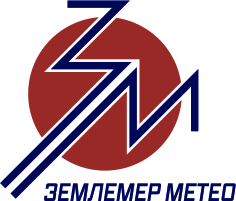 Заказчик:Администрация Изыхского сельсовета Алтайского района Республики Хакасия (Администрация Изыхского сельсовета)Муниципальный контракт № 2-03/2021 от 01.03.2021г.Муниципальный контракт № 2-03/2021 от 01.03.2021г.Разработка проекта внесения изменений в генеральный план и проекта внесения изменений в правила землепользования и застройки Изыхского сельсовета Алтайского района Республики ХакасияШифр: 2-03/21Том I           ООО «ЗЕМЛЕМЕР-МЕТЕО»Заказчик:Администрация Изыхского сельсовета Алтайского района Республики Хакасия (Администрация Изыхского сельсовета)Муниципальный контракт № № 2-03/2021 от 01.03.2021г.Муниципальный контракт № № 2-03/2021 от 01.03.2021г.Разработка проекта внесения изменений в генеральный план и проекта внесения изменений в правила землепользования и застройки Изыхского сельсовета Алтайского района Республики ХакасияШифр: 2-03/21Том I№ п/пНаименованиеМасштаб123Часть I - Утверждаемая частьЧасть I - Утверждаемая частьЧасть I - Утверждаемая частьТом IПоложение о территориальном планированииГрафические материалы1Карта планируемого размещения объектов местного значения1:10 000 1:50002Карта границ населенных пунктов, входящих в состав сельсовета1:10 000 1:50003Карта функциональных зон1:10 000 1:5000Часть II - Материалы по обоснованиюЧасть II - Материалы по обоснованиюЧасть II - Материалы по обоснованиюТом IIМатериалы по обоснованию в текстовой формеГрафические материалы4Карта положения Изыхского сельсовета в структуре района1:100 0005Карта современного использования территории (Опорный план)1:10 000 1:50006Карта комплексной оценки территории1:10 000 1:50007Карта транспортной инфраструктуры1:10 000 1:50008Основной чертёж1:10 000 1:50009Карта инженерной инфраструктуры.Карта теплоснабжения, водоснабжения, канализации и газоснабжения1:10 000 1:500010Карта инженерной инфраструктуры. Карта электроснабжения и связи1:10 000 1:5000Электронные материалыЭлектронные материалыЭлектронные материалы1Генеральный план  Изыхского сельсовета Алтайского района Республики Хакасия (материалы по обоснованию, утверждаемая часть)2Генеральный план Изыхского сельсовета Алтайского района Республики Хакасия (демонстрационные материалы)№п/пНаименование объектаМестоположение объектаМестного значенияМестного значенияМестного значения№п/пНаименование объектаМестоположение объектаМуниципального районаСельского поселенияОбъекты малого 
и среднего предприни-мательства123456Учреждения образованияУчреждения образованияУчреждения образованияУчреждения образованияУчреждения образованияУчреждения образования1Учреждение дополнительного образования детей (расчетный срок)п. Изыхские Копи,пер. Клубный-+-2Детский сад (расчетный срок)п. Изыхские Копи,пер. Клубный-+-Физкультурно-спортивные объекты и сооруженияФизкультурно-спортивные объекты и сооруженияФизкультурно-спортивные объекты и сооруженияФизкультурно-спортивные объекты и сооруженияФизкультурно-спортивные объекты и сооруженияФизкультурно-спортивные объекты и сооружения3Стадион. Реконструкция (1-я очередь)п. Изыхские Копи,ул. Майская-+-4Детская площадка. Реконструкция (1-я очередь)п. Изыхские Копи,ул. Ленина-+-5Детская площадка. Реконструкция (1-я очередь)п. Изыхские Копи,ул. Заводская-+-6Детская площадка (1-я очередь)п. Изыхские Копи, ул. Майская-+-7Спортивная площадка с тренажерами (1-я очередь)п. Изыхские Копи, ул. Майская-+-8Универсальная площадка площадка (расчетный срок)п. Изыхские Копи,ул. Майская-+-9Парк отдыха (1-я очередь)п. Изыхские Копи,юго-западная частьУчреждения культуры и искусстваУчреждения культуры и искусстваУчреждения культуры и искусстваУчреждения культуры и искусстваУчреждения культуры и искусстваУчреждения культуры и искусства10Часовня (1-я очередь)п. Изыхские Копи,ул. Майская-+-Предприятия торговли и общественного питанияПредприятия торговли и общественного питанияПредприятия торговли и общественного питанияПредприятия торговли и общественного питанияПредприятия торговли и общественного питанияПредприятия торговли и общественного питания11Магазин (1-я очередь)п. Изыхские Копи,пер. Клубный--+12Предприятие общественного питания (1-я очередь)п. Изыхские Копи,пер. Клубный--+13Предприятие общественного питания (1-я очередь)п. Изыхские Копи,пер. Клубный, 5А--+Предприятия и учреждения коммунально-бытового обслуживанияПредприятия и учреждения коммунально-бытового обслуживанияПредприятия и учреждения коммунально-бытового обслуживанияПредприятия и учреждения коммунально-бытового обслуживанияПредприятия и учреждения коммунально-бытового обслуживанияПредприятия и учреждения коммунально-бытового обслуживания14Платежный терминал (1-я очередь)п. Изыхские Копи,ул. Майская-+-15Аптека (1-я очередь)п. Изыхские Копи,ул. Майская-+-16Кладбище (расширение) (1-я очередь)в юго-западной части п. Изыхские Копи-+-№п/пНаименование объектаМестоположение объектаМестного значенияМестного значенияМестного значения№п/пНаименование объектаМестоположение объектаМуниципального районаСельского поселенияОбъекты малого 
и среднего предприни-мательства123456Объекты транспортной инфраструктурыОбъекты транспортной инфраструктурыОбъекты транспортной инфраструктурыОбъекты транспортной инфраструктурыОбъекты транспортной инфраструктурыОбъекты транспортной инфраструктуры17Автозаправочная станция (1-я очередь)северо-восточная часть п. Изыхские Копи--+18Станция технического обслуживания (1-я очередь)северо-восточная часть п. Изыхские Копи--+Объекты инженерных коммуникацийОбъекты инженерных коммуникацийОбъекты инженерных коммуникацийОбъекты инженерных коммуникацийОбъекты инженерных коммуникацийОбъекты инженерных коммуникаций19ГРП (1-я очередь)северо-восточная часть п. Изыхские Копи-+-20ТП (2 шт.) (1-я очередь)п. Изыхские Копи-+-21Сети газоснабжения(протяженность – 
15,04 км), (за расчетным сроком)п. Изыхские Копи-+-22Сети электроснабжения(протяженность – 0,26км), (1-я очередь)п. Изыхские Копи-+-23Сети водоснабжения(протяженность – 5,82 км), (1-я очередь)п. Изыхские Копи-+-№п/пНаименованиеобъектаМестоположение объектаФункциональнаязона,площадь, (га)ВидразрешенногоиспользованияОбъектыфедеральногозначенияОбъектырегиональногозначенияОбъекты местного значенияОбъекты местного значенияОбъекты местного значения№п/пНаименованиеобъектаМестоположение объектаФункциональнаязона,площадь, (га)ВидразрешенногоиспользованияОбъектыфедеральногозначенияОбъектырегиональногозначенияМуниципального районаСельскогопоселенияОбъекты малого и среднего предпринимательства12345678910Учреждения образованияУчреждения образованияУчреждения образованияУчреждения образованияУчреждения образованияУчреждения образованияУчреждения образованияУчреждения образованияУчреждения образованияУчреждения образования1Учреждение дополнительного образования детейп. Изыхские Копи, пер. КлубныйОбщественно-деловая зона (1,42 га)Дошкольное, начальное и среднее общее образование--+--2Детский садп. Изыхские Копи, пер. КлубныйОбщественно-деловая зона (1,42 га)Дошкольное, начальное и среднее общее образование--+--Физкультурно-спортивные объекты и сооруженияФизкультурно-спортивные объекты и сооруженияФизкультурно-спортивные объекты и сооруженияФизкультурно-спортивные объекты и сооруженияФизкультурно-спортивные объекты и сооруженияФизкультурно-спортивные объекты и сооруженияФизкультурно-спортивные объекты и сооруженияФизкультурно-спортивные объекты и сооруженияФизкультурно-спортивные объекты и сооруженияФизкультурно-спортивные объекты и сооружения3Парк отдыхап. Изыхские Копи,юго-западная частьЗона застройки индивидуальными жилыми домами 
(1.25 га)Парки культуры и отдыха---+-4Детская площадка в парке отдыха «Майский»п. Изыхские Копи,ул. МайскаяЗона рекреационного назначения (0,8га)Оборудованные площадки для занятий спортом---+-5Спортивная площадка с тренажерами в парке отдыха «Майский»п. Изыхские Копи,ул. МайскаяЗона рекреационного назначения (0,8га)Оборудованные площадки для занятий спортом---+-6Универсальная спортивная площадкап. Изыхские Копи, пер. КлубныйЗона рекреационного назначения (2,18га)Оборудованные площадки для занятий спортом---+-7Стадион (реконструкция)п. Изыхские Копи, пер. КлубныйЗона рекреационного назначения (2,18га)Площадки для занятий спортом---+-№п/пНаименованиеобъектаМестоположение объектаФункциональнаязона,площадь, (га)ВидразрешенногоиспользованияОбъектыфедеральногозначенияОбъектырегиональногозначенияОбъекты местного значенияОбъекты местного значенияОбъекты местного значенияОбъекты местного значения№п/пНаименованиеобъектаМестоположение объектаФункциональнаязона,площадь, (га)ВидразрешенногоиспользованияОбъектыфедеральногозначенияОбъектырегиональногозначенияМуниципального районаСельскогопоселенияОбъекты малого и среднего предпринимательстваОбъекты малого и среднего предпринимательства12345678910108Детская площадка (реконструкция)п. ИзыхскиеКопи,пер. КлубныйЗона рекреационного назначения (2,18 га)Оборудованные площадки для занятий спортом---+--9Детская площадка (реконструкция)п. Изыхские Копи,юго-западная частьЗона застройки индивидуальными жилыми домами 
(1.90 га)Оборудованные площадки для занятий спортом---+--Учреждения культуры и искусстваУчреждения культуры и искусстваУчреждения культуры и искусстваУчреждения культуры и искусстваУчреждения культуры и искусстваУчреждения культуры и искусстваУчреждения культуры и искусстваУчреждения культуры и искусстваУчреждения культуры и искусстваУчреждения культуры и искусстваУчреждения культуры и искусства10Часовняп. Изыхские Копи,пер. КлубныйЗона рекреационного назначения (0,44 га)Осуществление религиозных обрядов---++-Предприятия торговли и общественного питанияПредприятия торговли и общественного питанияПредприятия торговли и общественного питанияПредприятия торговли и общественного питанияПредприятия торговли и общественного питанияПредприятия торговли и общественного питанияПредприятия торговли и общественного питанияПредприятия торговли и общественного питанияПредприятия торговли и общественного питанияПредприятия торговли и общественного питанияПредприятия торговли и общественного питания11Магазин смешанных товаров п. Изыхские Копи,пер. КлубныйОбщественно-деловая зона (0,35 га)Магазины-----+12Предприятиеобщественногопитания (кафе)п. Изыхские Копи,пер. КлубныйОбщественно-деловая зона (0,35 га)Общественное питание-----+13Предприятиеобщественногопитания (кафе)п. Изыхские Копи,пер. КлубныйОбщественно-деловая зона (2,71 га)Общественное питание-----+Предприятия и учреждения коммунально-бытового обслуживанияПредприятия и учреждения коммунально-бытового обслуживанияПредприятия и учреждения коммунально-бытового обслуживанияПредприятия и учреждения коммунально-бытового обслуживанияПредприятия и учреждения коммунально-бытового обслуживанияПредприятия и учреждения коммунально-бытового обслуживанияПредприятия и учреждения коммунально-бытового обслуживанияПредприятия и учреждения коммунально-бытового обслуживанияПредприятия и учреждения коммунально-бытового обслуживанияПредприятия и учреждения коммунально-бытового обслуживанияПредприятия и учреждения коммунально-бытового обслуживания14Платежный терминалп. Изыхские Копи,пер. КлубныйОбщественно-деловая зона (0,11 га)Бытовое обслуживание-----+15Аптекап. Изыхские Копи,пер. КлубныйОбщественно-деловая зона (1,42 га)Бытовое обслуживание-----+16Кладбище (расширение)п. Изыхские Копи,юго-западная окраинаЗона кладбищ 
(8,24 га)Ритуальная деятельность---++-Объекты транспортной инфраструктурыОбъекты транспортной инфраструктурыОбъекты транспортной инфраструктурыОбъекты транспортной инфраструктурыОбъекты транспортной инфраструктурыОбъекты транспортной инфраструктурыОбъекты транспортной инфраструктурыОбъекты транспортной инфраструктурыОбъекты транспортной инфраструктурыОбъекты транспортной инфраструктурыОбъекты транспортной инфраструктуры17Автозаправочная станцияп. Изыхские Копи,ул. ЛенинаПроизводственная зона, зона инженерной и транспортной инфраструктурЗаправка транспортных средств-----+18Станция технического обслуживанияп. Изыхские Копи,ул. ЛенинаПроизводственная зона, зона инженерной и транспортной инфраструктурРемонт автомобилей-----+19Автобусная остановка п. Изыхские Копи,ул. ШахтоваяЗона транспортной инфраструктуры (39,55 га)Стоянки транспорта общего пользования---++-20Автобусная остановка п. Изыхские Копи,ул. НоваяЗона транспортной инфраструктуры (39,55 га)Стоянки транспорта общего пользования---++-21Автобусная остановкап. Изыхские Копи, юго-западная частьЗона застройки индивидуальными жилыми домами 
(20.71 га)Стоянки транспорта общего пользования---++-Объекты инженерной инфраструктурыОбъекты инженерной инфраструктурыОбъекты инженерной инфраструктурыОбъекты инженерной инфраструктурыОбъекты инженерной инфраструктурыОбъекты инженерной инфраструктурыОбъекты инженерной инфраструктурыОбъекты инженерной инфраструктурыОбъекты инженерной инфраструктурыОбъекты инженерной инфраструктурыОбъекты инженерной инфраструктуры22Газораспределительная станция (ГРС)п. Изыхские Копи, северо-восточная частьЗона сельскохозяйствен-ных угодий 
(274,58 га)Трубопроводный транспорт--+---23Трансформаторная подстанция  6 кВп. Изыхские Копи,ул. ПесчанаяЗона транспортной инфраструктуры (39,55 га)Коммунальное обслуживание---++-24Трансформаторная подстанция  6 кВп. Изыхские Копи, юго-западная частьЗона застройки индивидуальными жилыми домами 
(20.71 га)Коммунальное обслуживание---++-25Площадка ТКОп. Изыхские Копи, юго-западная частьЗона застройки индивидуальными жилыми домами 
(20.71 га)Специальная деятельность---++-26Площадка ТКОп. Изыхские Копи, ул. ЗападнаяЗона застройки индивидуальными жилыми домами 
(0.78 га)Специальная деятельность---++-27Площадка ТКОп. Изыхские Копи, ул. ОстровскогоЗона транспортной инфраструктуры (39,55 га)Специальная деятельность---++-28Площадка ТКО (2 площадки)п. Изыхские Копи, восточная окраинаЗона складирования и захоронения отходов (0,06 га)Специальная деятельность---++-